Как подписать документ электронной подписью в КриптоАРМ или КриптоАРМ ГОСТВАЖНО! Для того чтобы подписать электронной подписью документ, на вашем компьютере должны быть установлены следующие программы с введенными постоянными или временными лицензионными ключами: КриптоПро CSP не ниже чем 4.0.9963 (для работы требуется лицензионный ключ);Личный сертификат, установленный в системное хранилище сертификатов «Личное»;После подписания редактировать документ будет нельзя, иначе подпись станет недействительной.1.КриптоАРМ Для подписания документа необходимо зайти в программу КриптоАРМ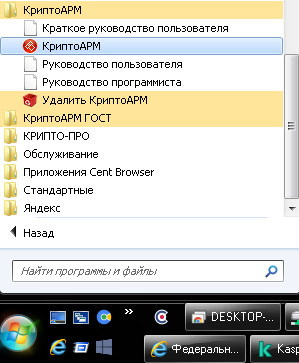 В открывшейся программе  выбрать пункт “подписать”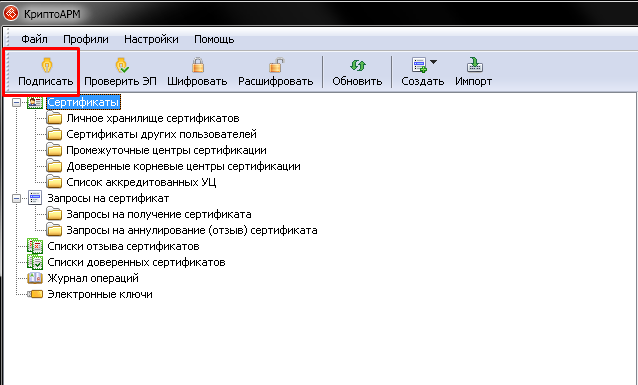 После этого откроется окно мастера создания электронной подписи: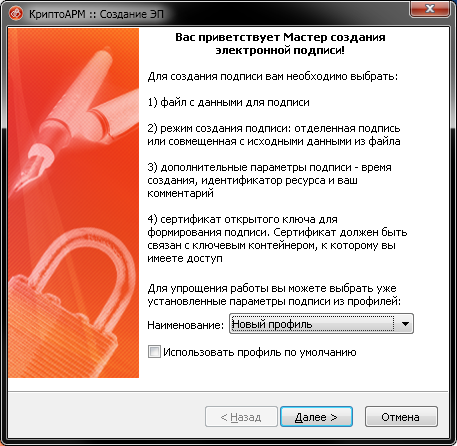 В открывшемся окне нажмите кнопку «Далее».В следующем окне отобразится выбранный для подписания файл: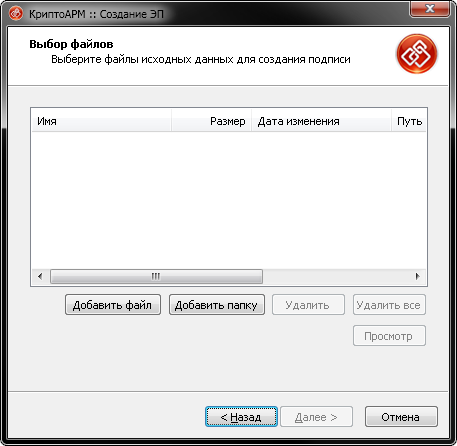 Выбираем кнопку “Добавить файл” Выбираем документ, который нужно подписать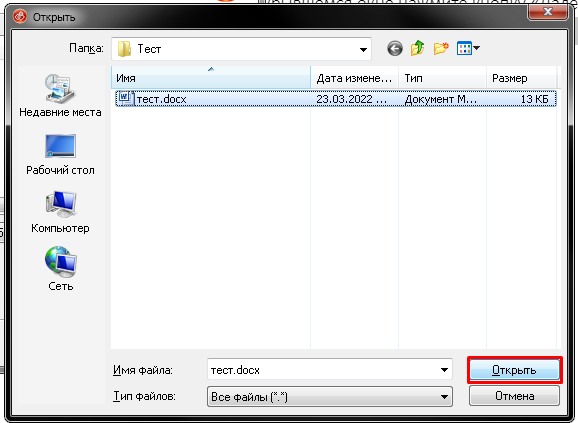 Нажимаем кнопку «Далее».В открывшемся окне выбираем место, куда будет сохранен подписанный документ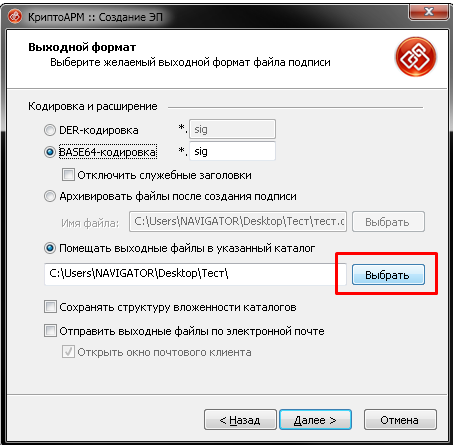 Нажимаем кнопку «Далее».В открывшемся окне ставим галочку “Сохранить подпись в отдельном файле”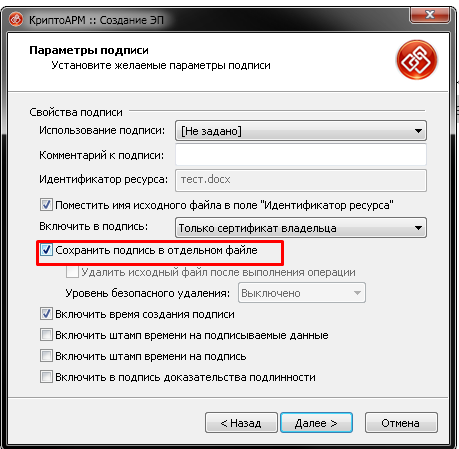 Нажимаем кнопку «Далее».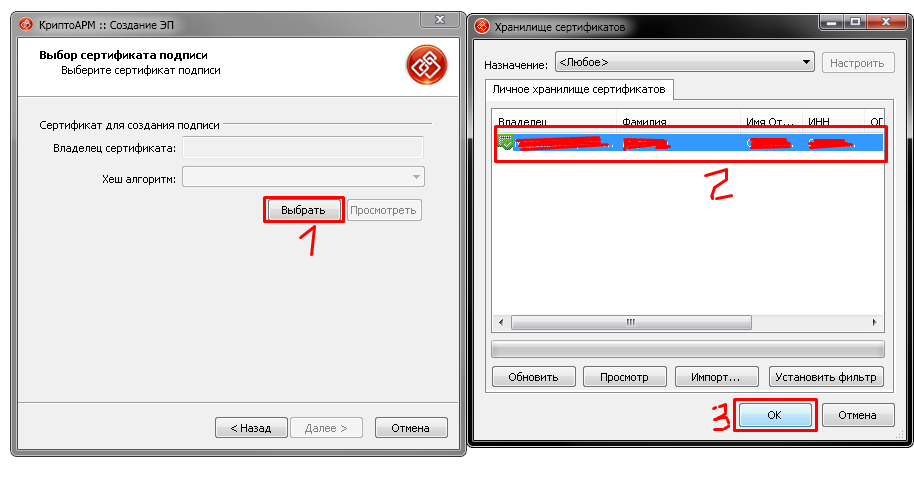 Выбираем Владельца сертификата.  Кем буем подписывать документ. При необходимости вводим пароль.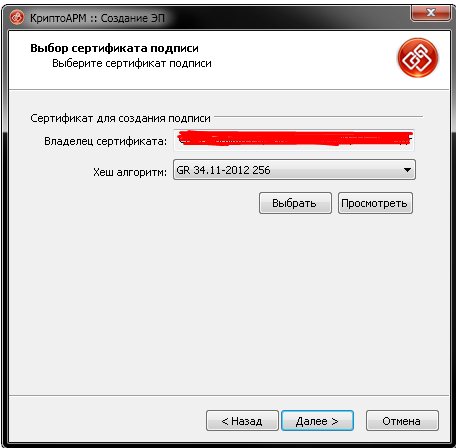 Нажимаем кнопку «Далее».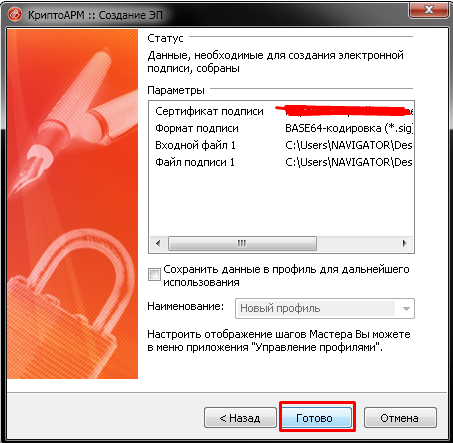 Нажимаем кнопку «Готово».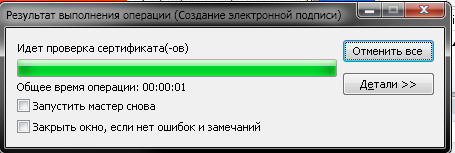 Ожидаем подписание документаВы получили документ и подпись, подписанный  через КриптоАРМ.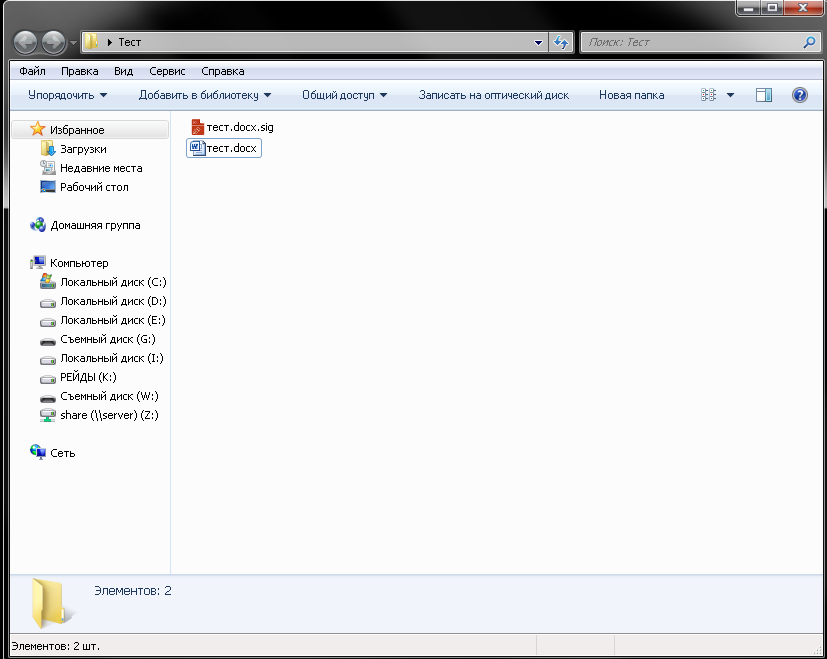 По электронной почте направляются оба файла.2.КриптоАРМ ГОСТДля подписания документа необходимо зайти в программу КриптоАРМ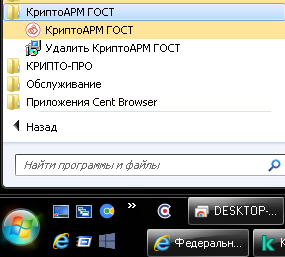 Откроется окно программы Крипто АРМ ГОСТ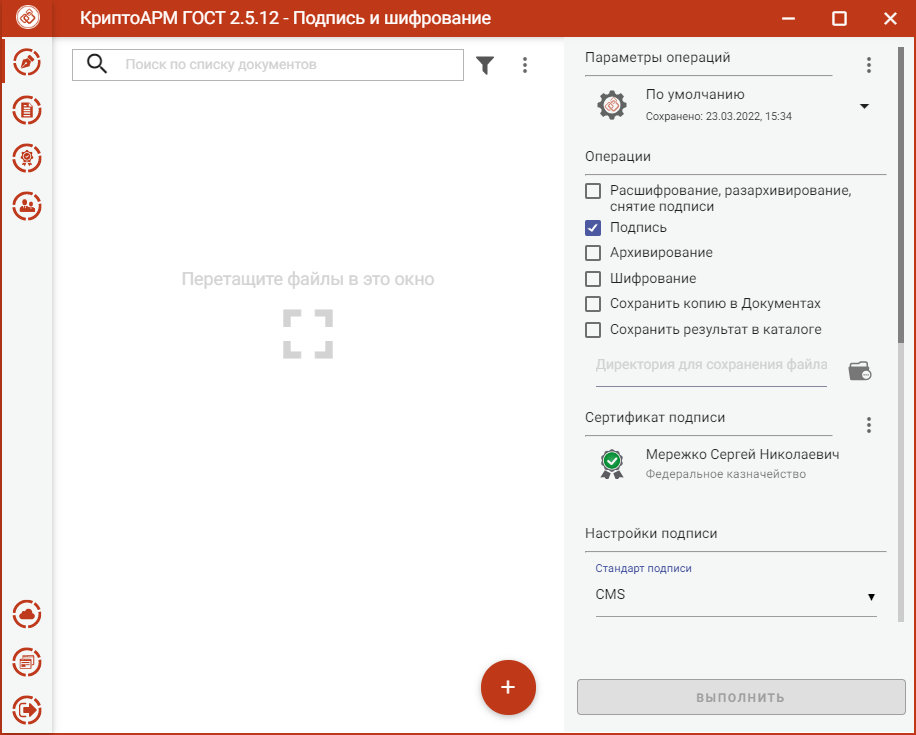 В правом верхнем углу выбираем подпись и шифрование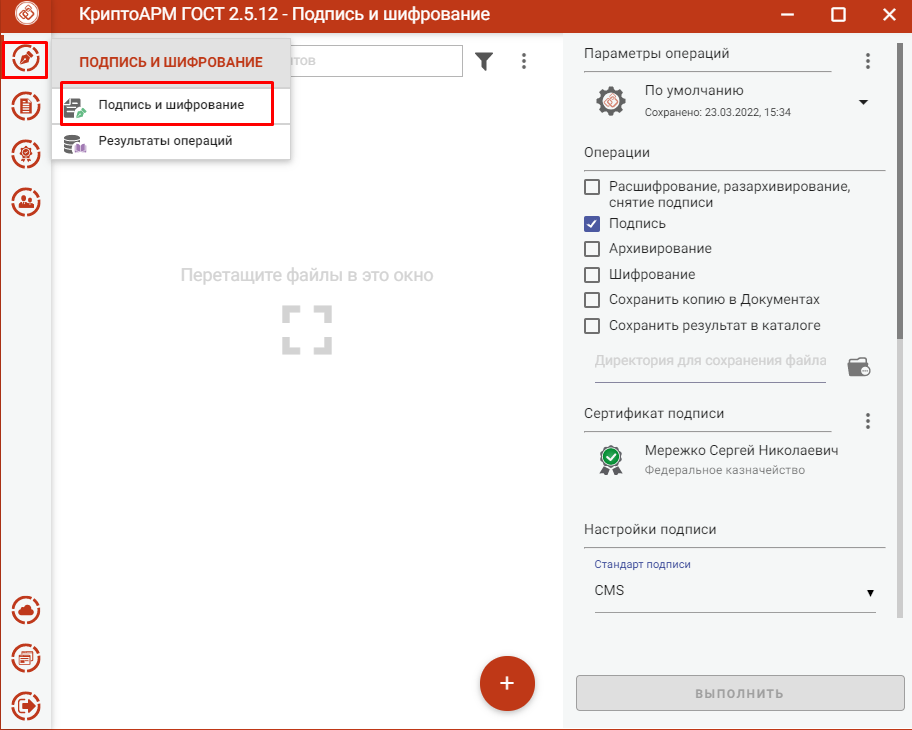 Нажима  на + в кружлчке или перетаскиваем документ, который необходимо подписать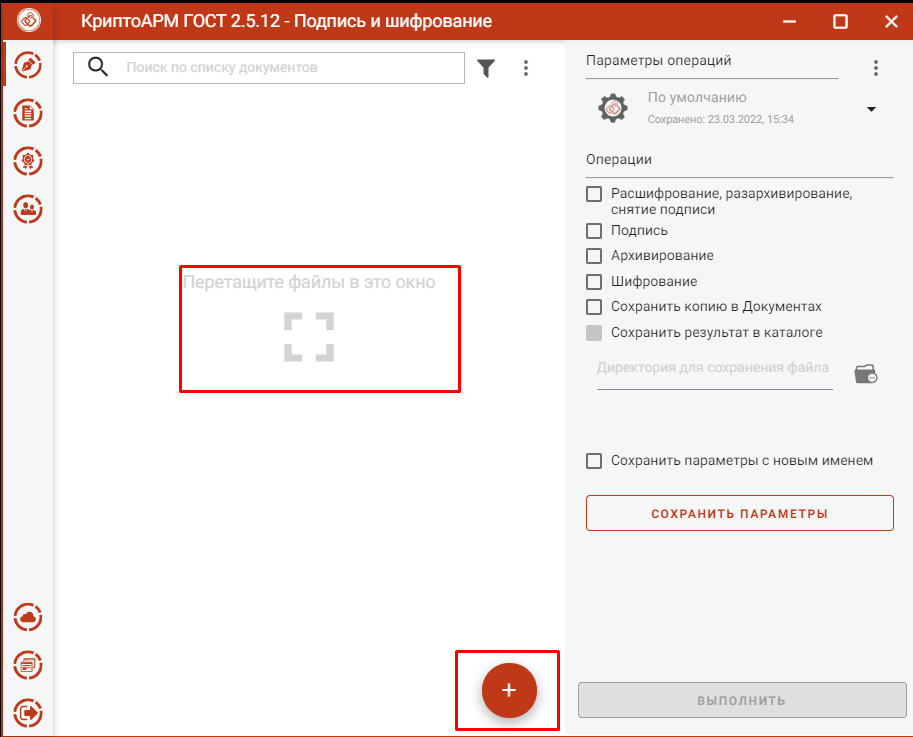 В правой колонке выбираем пункт подписать и выбираем сертификат подписи 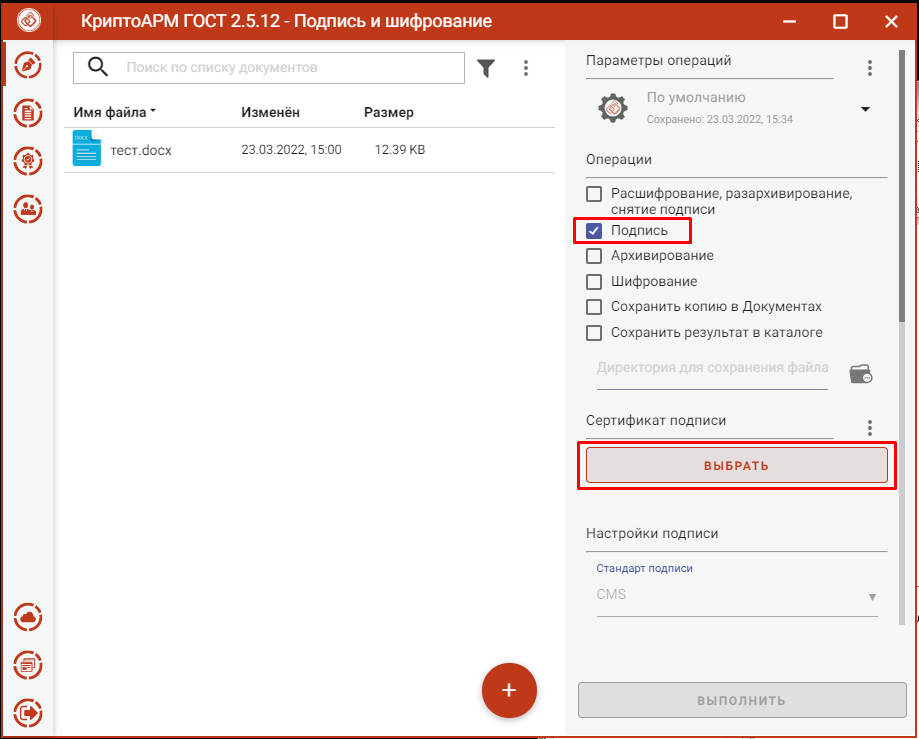 В открывшемся окне выбираем сертификат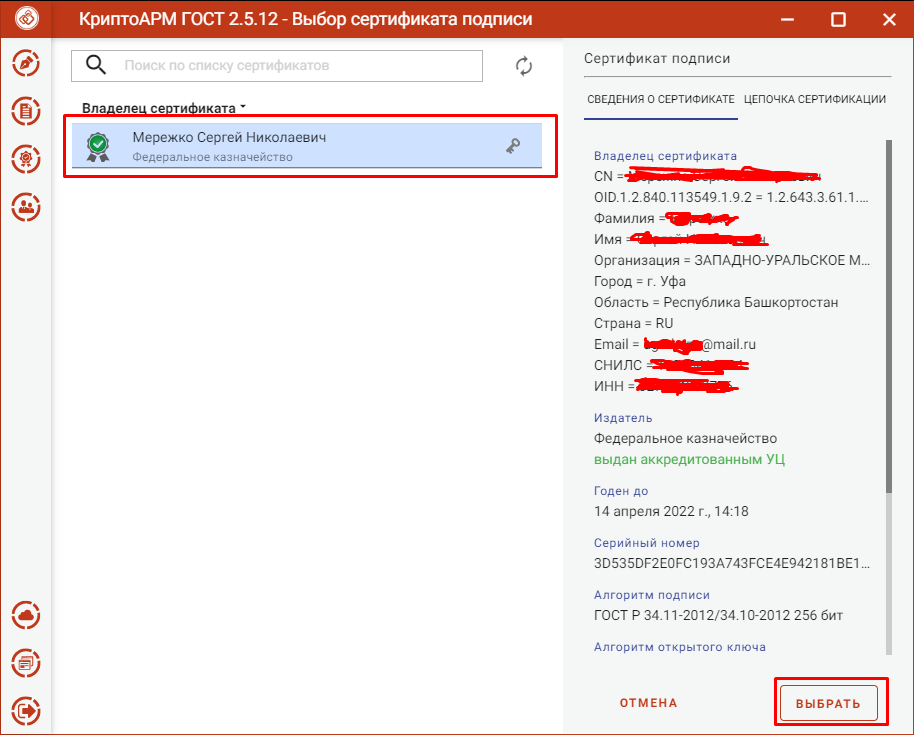 Выбираем вид подписи “присоединённая”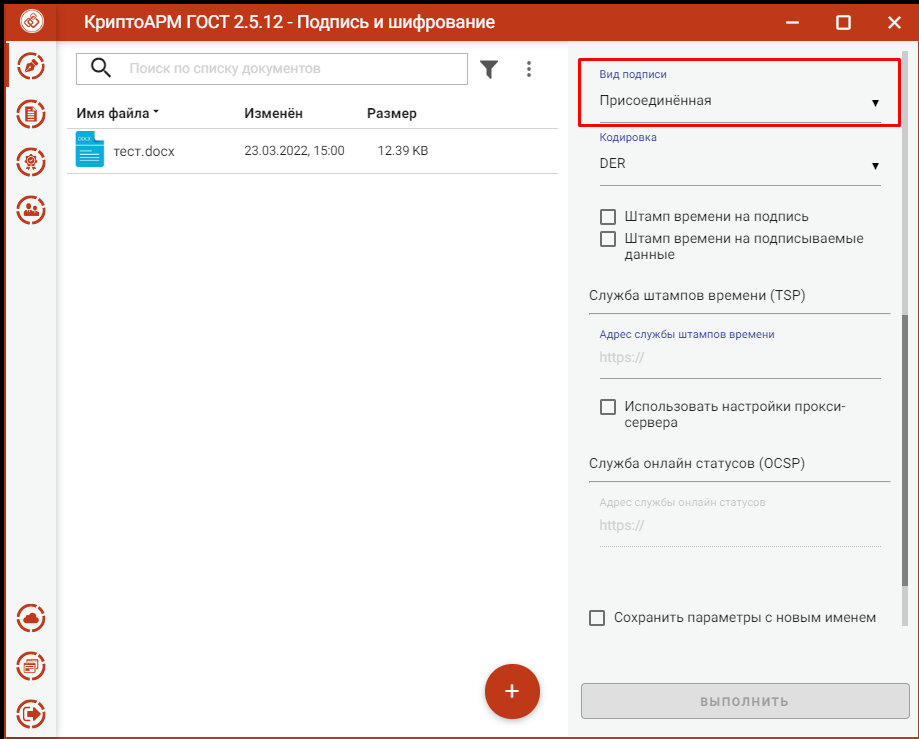 Сохраняем параметры 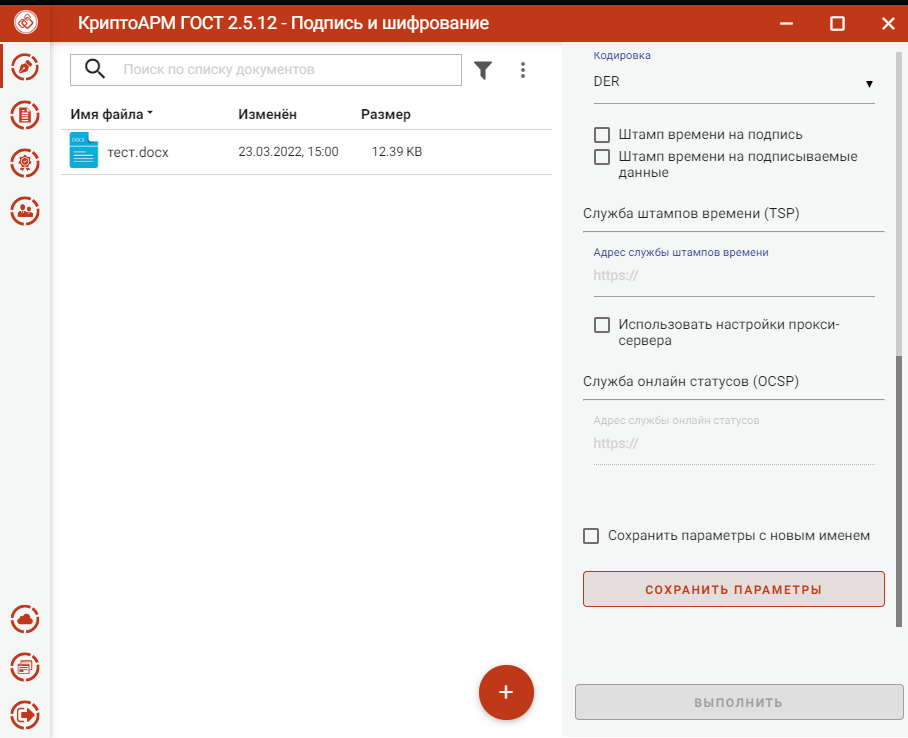 Выбираем документ, который надо подписать, ставим галочку напротив “Документы просмотрены” и нажимаем кнопку “Выполнить” 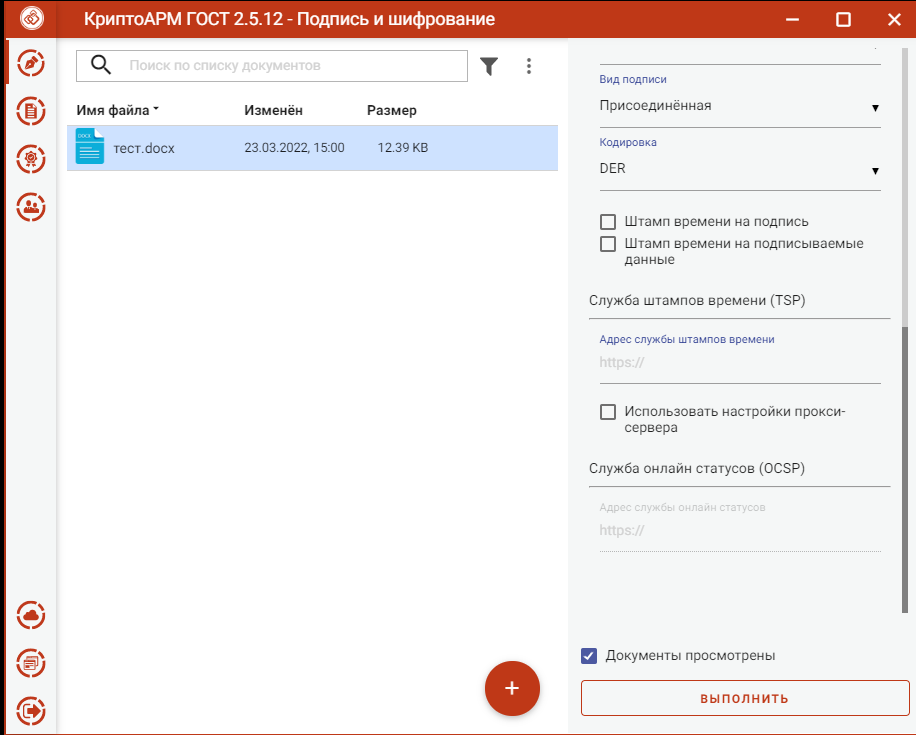 Документ успешно подписан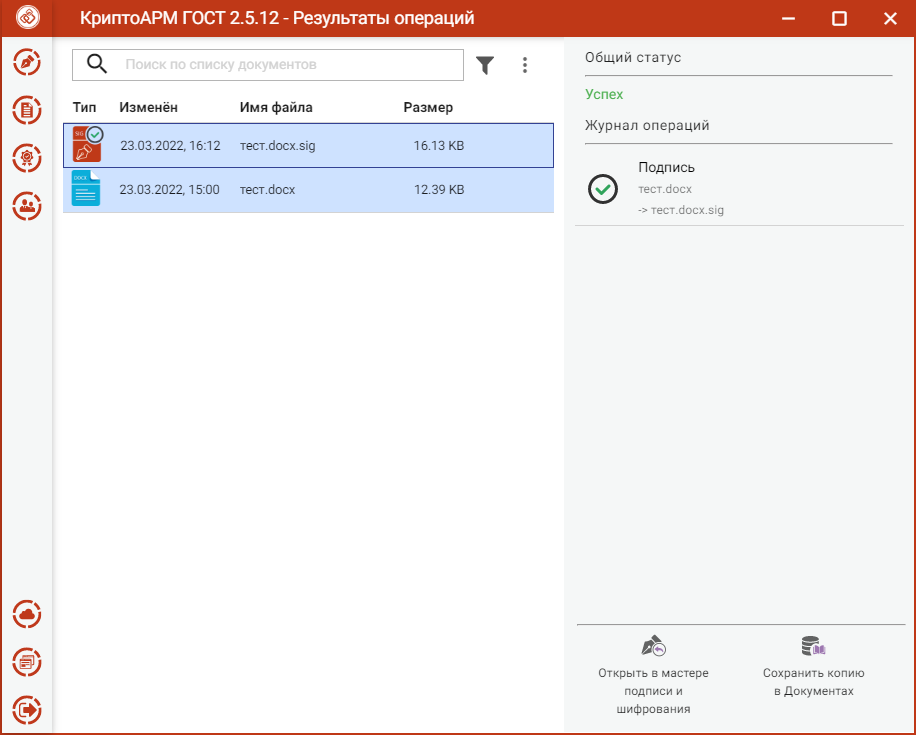 По электронной почте направляются оба файла.